        КАРАР			              	 №10				ПОСТАНОВЛЕНИЕ «19» февраля 2024 й.                                                       			 «19» февраля 2024 г.Об утверждении специально отведенных мест для проведения встреч кандидата в Президенты Российской Федерации с избирателями, перечня помещений предоставляемых для этих же целей, а также об определении специальных мест для размещения агитационных материаловВ соответствии со ст. 53, ст. 54 Федерального закона  от 12 июня 2002 года №67-ФЗ  “Об основных гарнтиях избирательных прав и права на участие в референдуме граждан Российской Федерации”, стетьей 54 Федеррального закона от 10 января 2003 г. №19-ФЗ “О выборах Президента Российской Федерации “, п о с т а н о в л я ю: Определить на территории сельского поселения Ильчигуловский сельсовет муниципального района Миякинский район Республики Башкортостан специальные места, удобные для размещения печатных агитационных материалов (Приложение №1);Утвердить специально отведенные места для проведения встреч кандидата в Президенты Российской Федерации с избирателями, а также перечень помещений, предоставляемых для этих же целей на территории сельского поселения Ильчигуловский сельсовет муниципального района Миякинский район Республики Башкортостан;Запретить размещать, расклеивать, вывешивать различные объявления, плакаты, афиши, рукописную продукцию и другую печатную продукцию на стенах зданий и жилых домов, заборах и других ограждениях, столбах, деревьях, общественных и других специально не отведенных для этого местах;Главе сельского поселения Ильчигуловский сельсовет муниципального района Миякинский район Республики Башкортостан в случае нарушения настоящего постановления гражданами или организациями, направлять материалы в администрацию комиссию Администрации муниципального района Миякинский район Республики Башкортостан;Обеспечение безопасности при проведении агитационных публичных мероприятий осуществляется в соответствии с законодательством российской Федерации;Настоящее постановление вступает в силу с момента подписания и подлежит размещению на официальном сайте Администрации сельского поселения Ильчигуловский сельсовет муниципального района Миякинский район Республики Башкортостан;Контроль за исполнением данного постановления оставляю за собой Глава сельского поселения					Д.Б. МухаметзяновПриложения №1Специальные места, удобные для размещенияпечатных агитационных материаловИльчигуловский избирательный участок №2705:СДК, с. Ильчигулово, ул Советская 17;Магазин “Люкс”, с. Ильчигулово, ул. Советская 13Магазин “Аделя”, с. Ильчигулово, ул. Демская 33а Нарыстауский избирательный участок №2706:Магазин “Лилия”, с. Нарыстау, ул. Мира 55;Магазин “Азалия”, с. Нарыстау, ул. Мира 50Управляющая делами 					Л.З. ФатхутдиноваПриложение №2Перечень помещений для проведения встреч кандидата вПрезиденты Российской Федерации с избирателямиИльчигуловский избирательный участок №2705:СДК, с. Ильчигулово, ул Советская 17.Нарыстауский избирательный участок №2706:СДК, с. Нарыстау, ул Мира 52/2.Управляющая делами 					Л.З. ФатхутдиноваБашkортостан РеспубликаhыМиәкә районы муниципаль районының Илсеғол ауыл советы ауыл биләмәhеХакимиәте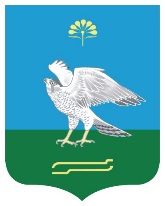 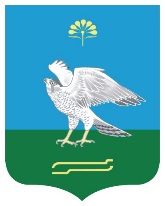 Администрация сельского поселения Ильчигуловский сельсовет муниципального района Миякинский районРеспублики БашкортостанБашkортостан РеспубликаhыМиәкә районы муниципаль районының Илсеғол ауыл советы ауыл биләмәhеХакимиәтеАдминистрация сельского поселения Ильчигуловский сельсовет муниципального района Миякинский районРеспублики Башкортостан